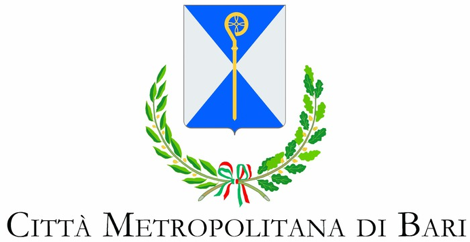 SCHEDA IDEA PROGETTUALEProponenteidea progettuale Indicatori ALTRE INFORMAZIONIIMPRESA Se individuata: __________________________________________________________Riferimenti impresa:Nominativo _________________________________  Tel. o Cell.__________________e-mail: _____________________________________UNIVERSITÀ/ENTE DI RICERCASe individuata/o:_________________________________________________________Riferimenti Università/Ente di Ricerca:Nominativo _________________________________  Tel. o Cell.__________________e-mail: _____________________________________SETTORE DI RIFERIMENTOECONOMIA CIRCOLARE		BONIFICA SITI INQUINATI INFRASTRUTTURE VERDI		 IDROGENO/ENERGIASCENARIO DI RIFERIMENTODESCRIZIONE INIZIATIVA IMPRENDITORIALEASPETTI INNOVATIVIPRODOTTI E SERVIZI GREENNUMERO NUOVI OCCUPATI PREVEDIBILIINVESTIMENTO COMPLESSIVO PREVISTOCOMUNE  LOCALIZZAZIONE INVESTIMENTO PRODUTTIVOALTRE INFORMAZIONI RITENUTE UTILI